                           Faculty Detail Performa 2017-23                                                                                                                              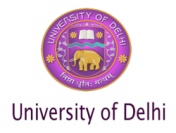 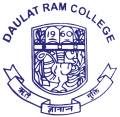 Name of FacultyEducational QualificationFull Time Research ExperienceFull time Teaching ExperienceAdministrative AssignmentsAreas of Interest: Subjects TaughtResearch GuidanceResearch Projects ongoing 2017-21Research projects Completed 2017-21Publications:Books Book Chapters/ArticlesE- ModulesResearch Publications:International
National Conference Proceedings publicationConference Attended and Paper presentationResource Person (Conference/seminar/ workshop/training programme/ educational trips)Awards Won 2017-21Extension Activity( Community related program ) 2017-21Membership of Professional Bodies:Signature of the CandidateName  DesignationDepartment   EmailDegreeInstitutionYearDesignationInstituteTime period  Nature of Appointments.noDesignationInstitutionTime PeriodNature of AppointmentName of InstituteDesignationStatusTime periodExperienceS.NoCourseSubject Taught SemesterYearName of studentGender Degree for which guidance givenDate of RegistrationSupervisor/CosupervisorUniversityTitle of ThesisDate of submission of thesisDate of Award of DegreeS.NoName of Research ProjectFunding AgencyNational/InternationalDuration Amount SanctionedAmount ReceivedS.NoName of Research ProjectFunding AgencyNational/InternationalDuration Amount SanctionedAmount ReceivedS.NoDetailsPublisherDate of publishingAuthored/EditedISBN NoS.NoDetailsDate of publishingAuthored/EditedISBN NoS.NoPublisherDate of publishingAuthored/EditedLinkS.NoCitation Date of PublishingImpact FactorUGC Care List Journal Yes/NoScopus Inexed Journal Yes/NoISSN NoCitationH indexs.noDetailsDate of PublishingImpact FactorUGC Care List Journal Yes/NoScopus Inexed Journal Yes/NoISSN NoS.noDetailsDate of PublishingName of conferenceVenue of conferenceISBN Nos.noType of EventName of  EventVenue of conferenceDate of conferenceAttended paper presentedNo of papers presentedS.NoType of EventName of EventVenueDate of EventState your role:Convener/Member organizing committee/ Speaker/ CoordinatorDuration of ActivityNo of participant in the programmeS.NoName of AwardAwarding AgencyGovernment/ NGO/ International/PrivateRecognition areaDate of awardType of Honor  receivedS.NoType of ActivityCentre and VenueTitle of EventRole in the eventDate/period of EventNo of members of the community/students /Faculty benefittedType of MembershipOrganisationYear of Membership     1Life MemberEnvironment and Social Development Association (ESDA)November 20192Life MemberIndraprastha Vigyan Bharti (Delhi Chapter of Vijnana Bharati )June 20193Life MemberIndian Society for the Study of reproduction and fertilitySeptember 20194Life MemberDUWAOctober 2019